Приложение 1к распоряжению Комитета по образованиюадминистрации МО «Всеволожский муниципальный район» Ленинградской области от _________ №___ПОЛОЖЕНИЕо Районном смотре строя и песни кадетских классовВсеволожского районаОБЩИЕ ПОЛОЖЕНИЯРайонный смотр строя и песни кадетских классов Всеволожского района (далее – Смотр) проводится Комитетом по образованию администрации муниципального образования «Всеволожский муниципальный район» Ленинградской области и Муниципальным бюджетным образовательным учреждением «Дворец детского (юношеского) творчества Всеволожского района» (далее – МБОУДО ДДЮТ) в рамках комплекса мероприятий по патриотическому воспитанию обучающихся кадетских классов Всеволожского района.Целью Смотра является создание условий для развития кадетского движения Всеволожского района, а также выявление и поощрение лучших кадетских классов Всеволожского района.Задачи Смотра:формирование патриотических чувств у обучающихся кадетских классов;мотивирование обучающихся кадетских классов к совершенствование навыков в области строевой и физической подготовки;содействие нравственному развитию личности обучающихся кадетских классов;пробуждение у обучающихся кадетских классов интереса к истории России, в том числе, военной. УЧАСТНИКИ СМОТРАК участию в Смотре приглашаются обучающиеся кадетских классов Всеволожского района по четырём возрастным категориям:5 классы;6 классы;7-8 классы;9-11 классы. Команда формируется из обучающихся кадетского класса в  составе от 12 до 20 человек.ПОРЯДОК ПРОВЕДЕНИЯ И УСЛОВИЯ УЧАСТИЯ                В СМОТРЕСмотр проводится в очном формате посредством выезда полного состава членов жюри к месту проведения, в период с 16 по 17 февраля 2023 года. Заявки на участие в Смотре принимаются в срок до 13 февраля 2023 года по форме, указанной в Приложении 1 к настоящему Положению, на электронный адрес: vsevobr@yandex.ru c пометкой «Строевой смотр» в теме письма. Оригинал заявки с допуском врача, заверенной руководителем общеобразовательного учреждения, предоставляется руководителем кадетского класса в день проведения соревнований. График проведения Смотра для каждой команды будет сформирован на основании полученных заявок и направлен в общеобразовательные учреждения дополнительно. ЭТАПЫ СМОТРАРекомендовано вовлечь наибольшее количество обучающихся кадетского класса в участие в Смотре.Строевой смотр «Полки идут стеной…»В данном этапе принимает участие команда в полном составе.Прохождение этапа включают следующие элементы:построение отделения на середину площадки в колонну по два человека;доклад командира отделения о начале выступления;ответ на приветствие;внешний вид;выполнение команд «Разойдись», «В одну шеренгу становись»;выполнение команд «Равняйсь», «Смирно», «Вольно», Заправиться»;повороты на месте в одно шереножном строю (по два раза);расчет по общей нумерации;перестроение в двух шереножный строй и обратно;подход к начальнику и отход от него (2 человека);выход из строя и возвращение (2 человека);смыкание отделения вправо;движение строевым шагом;исполнение строевой песни;доклад командира отделения об окончании выступления.Оценка прохождения этапа складывается из суммы баллов за исполнение каждого из вышеперечисленных элементов (0-3 балла за каждый элемент).Организационно-технические условия: спортивный зал, наличие единой парадной формы у участников.  Смотр знаменных групп «Равнение на знамена»В  данном  этапе принимает участие 7 человек: командир класса, 2   знаменных  группы  по   три   человека   (знаменосец   и   два  ассистента в каждой).В Смотр знаменной группы включает в себя следующие этапы:Доклад командира;Вынос знамени;Представление знамени;Склонение знамени (кроме 5-6 классов);Смена у знамени (кроме 5-6 классов);Относ знамени.Команда прибывает на этап со своим знаменем. При отсутствии знамени команда на этап не допускается и автоматически занимает последнее место на данном этапе.Порядок действия знаменных групп (схемы движения знаменных групп в Приложении 2).Доклад КомандираНа  исходном  рубеже  находится  командир, за ним знаменная группа (в одну шеренгу) и смена знаменной группы (в колонну по одному). Командир, сделав 2 шага прямо, строевым шагом кратчайшим путем подходит к судье, останавливается перед ним в двух-трёх шагах, поворачивается и докладывает: «Товарищ полковник (судья).   Отделение   (название   команды)   для прохождения этапа  «Равнение на знамена»  построено. Командир отделения (Фамилия)». (С приставлением ноги рука прикладывается к головному убору; после доклада рука опускается).Получив команду   судьи «К прохождению этапа – ПРИСТУПИТЬ», командир отвечает «Есть», прикладывает руку к головному убору. Командир поворачивается направо, делает три шага вперед  (с первым шагом опускает руку), останавливается и поворачивается кругом.Вынос знамениКомандир  командует: «Знамённая группа, на исходное положение, шагом – МАРШ». По предварительной команде «Шагом» знаменщик переводит знамя в положение на левое плечо и держит его левой рукой, вытянутой по древку, а правую руку опускает.  По исполнительной команде знамёнщик с ассистентами начинают движение строевым шагом и вносят знамя. Командир приветствует знамя.При  подходе   к судье знаменная группа заносит правое плечо вперед, и, сделав 1-2 шага, останавливается напротив судьи.В строю на месте знаменщик держит знамя вертикально у ноги правой рукой, согнутой в локте, касаясь мизинцем верхнего края поясного ремня. Нижний конец древка должен находиться у середины ступни правой ноги.Представление знамениПо команде командира: «Знамя – ПРЕДСТАВИТЬ» знамёнщик делает шаг вперёд и приступает к показу знамени. Держа древко знамени левой  рукой у полотнища, а правой рукой держа древко у основания, знамёнщик медленно    поворачивает    знамя   во   фронтальной   плоскости,   переводя из  вертикального положения в почти горизонтальное навершием влево, показывая   аверс   (лицевую   сторону)   знамени,   а   затем   возвращая   его в вертикальное положение. После этого знамёнщик перехватывает древко знамени и берёт его правой рукой у полотнища, а левой рукой – у основания. Затем он наклоняет знамя вправо, показывая реверс (тыльную сторону). Знаменщик поворачивает голову в сторону навершия. Одновременно командир рассказывает о знамени. При описании знамени, вначале указывается  цвет,  а  затем  –  форма  знамени   (квадратное, прямоугольное, с золотой (серебряной) бахромой). Сначала описывается лицевая, а после этого – тыльная сторона знамени. Далее идёт описание навершия и краткий рассказ об истории знамени. После окончания рассказа о знамени, знамёнщик делает шаг назад и встаёт в строй. При этом нижний конец древка должен   находиться   у   середины  ступни  правой  ноги.  (Время  рассказа о знамени – 30-50 сек.)Образец доклада о знамени:Государственный флаг Российской Федерации является официальным государственным символом Российской Федерации.Государственный флаг Российской Федерации представляет собой прямоугольное полотнище из трех равновеликих горизонтальных полос: верхней – белого, средней – синего и нижней – красного цвета. Отношение ширины флага к его длине 2:3. Оборотная сторона флага является зеркальным отображением лицевой стороны.Склонение знамениПо команде командира: «Знамя – СКЛОНИТЬ» знамёнщик медленно наклоняет  знамя, выпрямляя руку (не поднимая знамя) и затем ставит знамя в первоначальное положение. При склонении знамени знаменная группа головы наклоняет вниз.Смена у знамениСмена знамённой группы стоит в колонну по одному. По команде командира:  «Смена знамённой группы, шагом - МАРШ» смена знамённой группы подходит строевым шагом к знамённой группе и останавливается на расстоянии одного шага сзади    знамённой    группы.    Затем    смена    знамённой    группы   одновременно поворачивается в сторону знамённой группы.Первый вариант (сложный).Смена у знамени производится в четыре приёма:Первый   приём   –   первая  шеренга  делает  шаг  левой  ногой  назад и влево, повернув корпус вполоборота влево, а вторая шеренга - шаг правой ногой вперёд и вправо,  при этом знамёнщик второй шеренги берёт правой рукой знамя;Второй   приём   –  первая  шеренга  делает  шаг  правой  ногой  назад и поворачивает корпус вполоборота вправо, а вторая шеренга - шаг левой ногой вперёд, при этом знамёнщик первой шеренги отпускает правой рукой знамя;Третий приём – сменяющая знамённая группа делает приставной шаг левой ногой, принимая строевую стойку, а принимающая группа делает приставной шаг правой ногой, принимая строевую стойку;Четвёртый приём – сменяющаяся группа одновременно поворачивается влево.Затем сменяющаяся группа строевым шагом уходит.Второй вариант смены у знамени (упрощённый).Смена у Знамени производится на три счёта:По счёту «РАЗ» – знамёнщик сменной группы перехватывает древко Знамени правой рукой, а знамёнщик первой шеренги отпускает древко Знамени.По счёту «ДВА» – первая шеренга делает шаг вперёд, а вторая шеренга, делая шаг вперёд, встаёт на место первой шеренги.По  счёту  «ТРИ»  – первая шеренга поворачивается налево (направо), и по команде знамёнщика уходит на исходное положение.Выбор варианта смены у знамени остается за командой-участником.Относ знамениКомандир подходит и становится перед знаменной группой. По команде командира «К торжественному маршу» знамёнщик переводит знамя в положение для движения торжественным маршем.Командир командует: «Напра-ВО». Знаменная группа поворачивается направо, командир поворачивается налево. По команде командира  «Шагом – МАРШ» знамённая группа начинает движение. Пройдя  5- командир подает команду: «Нале-ВО» (под левую ногу). После поворота знаменная  группа делает еще 3-5 шагов и  затем командир подает команду: «Правое плечо вперед – МАРШ».Когда знаменная группа сделает захождение до прямой для прохождения торжественным маршем, командир подает команду «ПРЯМО».  По этой команде командир прикладывает руку к головному убору.Знамённая группа проходит мимо судейского стола. По прохождению командиром судьи он опускает руку от головного убора.Критерии оценивания знаменных групп:9-11 классы:– Внешний вид.– Строевая стойка.– Строевой шаг.– Рука      к     головному     убору     прикладывается      одновременно  с приставлением ноги.– Неправильное содержание доклада.– Разговоры, смех в строю.– Движение не в ногу.– Невыполнение приема (Ставится отметка «0» в данной категории).– Умение работать со знаменем (Ставится отметка «0» в данной категории, если происходит падение знамени, в том числе касание полотнищем пола).7-8 классы:– Внешний вид.– Строевая стойка.– Строевой шаг.– Разговоры, смех в строю.– Движение не в ногу.– Невыполнение приема (Ставится отметка «0» в данной категории).– Умение работать со знаменем (Ставится отметка «0» в данной категории, если происходит падение знамени).5-6 классы:– Внешний вид.– Строевая стойка.– Строевой шаг.– Разговоры, смех в строю.– Движение не в ногу.Места команд в командном зачете этапа определяются суммой баллов, набранных командой при прохождении этапа. При равенстве результатов предпочтение  отдаётся  команде,  набравшей  большее  количество  баллов на этапе «Относ знамени».ПОДВЕДЕНИЕ ИТОГОВ И НАГРАЖДЕНИЕЖюри определяет победителей и призёров (I, II, III места) общекомандного первенства в возрастных категориях, указанных в п. 2 настоящего Положения.Главная судейская коллегия Смотра имеет право не присуждать призовое место, присуждать два призовых места, присуждать дополнительные поощрительные дипломы.Результаты Смотра и общий протокол будут размещены на официальном сайте МБОУДО ДДЮТ.Дата и место награждения победителей и призёров будет определено дополнительно и сообщено руководителям кадетских классов в индивидуальном порядке.ЗАКЛЮЧИТЕЛЬНЫЕ ПОЛОЖЕНИЯ Ответственность руководителей кадетских классов:Руководители кадетских классов несут ответственность за жизнь и здоровье участников Смотра.Руководители кадетских классов несут ответственность за соблюдение требований настоящего Положения.Руководителям кадетских классов во время проведения соревнования запрещается:вмешательство в работу судей;создание помех деятельности судейских бригад и других команд;вмешательство в действия команд словом и делом, за исключением включения по просьбе судей. Санкции за нарушение настоящего Положения и правил Смотра:В случае нарушения дисциплины, требований безопасности, настоящего Положения или невыполнения указаний судей к участнику, в зависимости от характера и степени нарушения, к команде могут быть применены следующие санкции:предупреждение;вычет штрафных очков;отстранение от прохождения этапа (дисквалификация).В случае несоблюдения организационно-технических условий прохождения этапов, указанных в настоящем Положении, а также отсутствия заявки или её оформления ненадлежащим образом команда может быть отстранена от прохождения этапов (дисквалифицирована). ФИНАНСИРОВАНИЕ СМОТРАОрганизационные организационные, расходы на призовую продукцию несут организаторы соревнований.Расходы на создание организационно-технических условий возлагаются на принимающую сторону (общеобразовательные учреждения, принимающие участие в Смотре).КОНТАКТНАЯ ИНФОРМАЦИЯМоскаленко Егор Вячеславович, Ресурсный центр выявления и поддержки одаренных детей МБОУДО ДДЮТ, педагог-организаторАдрес: 188641, Ленинградская область, город Всеволожск, ул. 1-ая линия,    д. 38., каб. 210. : 8-(931)-282-24-81; : vsevobr@yandex.ruЗаявкана участие в Районном смотре строя и песни кадетских классов Всеволожского района Дата: __ февраля 2023 г.Общеобразовательное учреждение____________________________________Название кадетского класса__________________________________________Сопровождающие:(Ф.И.О.)_____________________________________________________________________________________________________________________________Директор _______________________________/_________________________/			подпись							расшифровкам.п.Приложение 2 к Положению о Районном смотре строя и песни кадетских классов Всеволожского района Схема действия знаменных группСхема 1Схема 2Схема 3Схема 4Стойка знаменосца при работе со знаменем: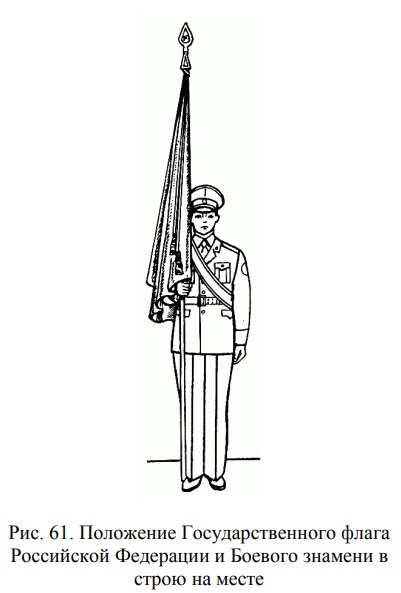 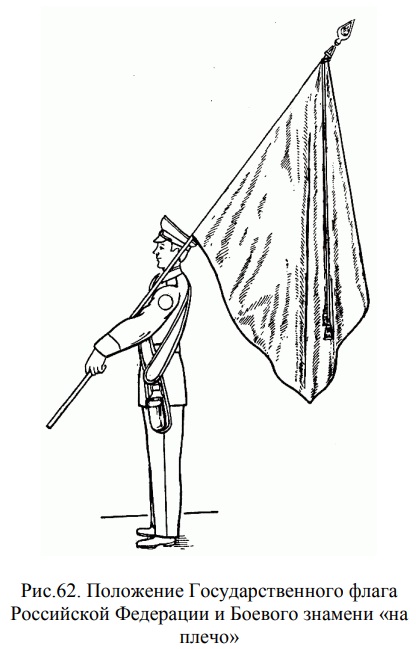 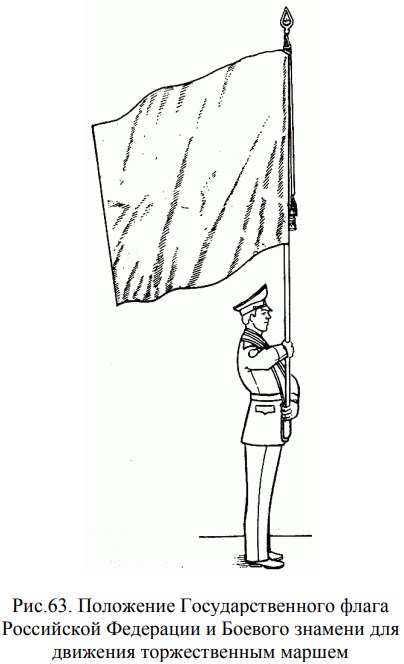 Приложение 1 к Положению о Районном  смотре строя и песни кадетских классов Всеволожского района№п/пФ.И. (полностью)КлассОбразовательное учреждениеДопуск врача123456789101112